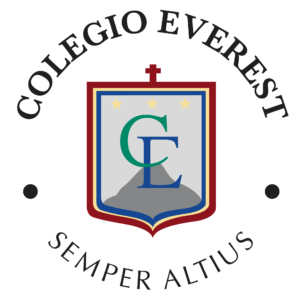 Yo, Manuel José Ossandón Irarrázabal, Senador de la República, apoyo a los alumnos del colegio Everest con el  “Proyecto de ley sobre el manejo socialmente responsable de los excedentes de abarrotes” en el contexto del Torneo Delibera, organizado por la Biblioteca del Congreso Nacional.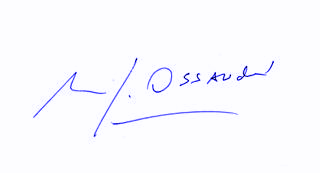 	      Manuel José Ossandón Irarrázabal			SenadorSantiago, 29 de mayo de 2018.